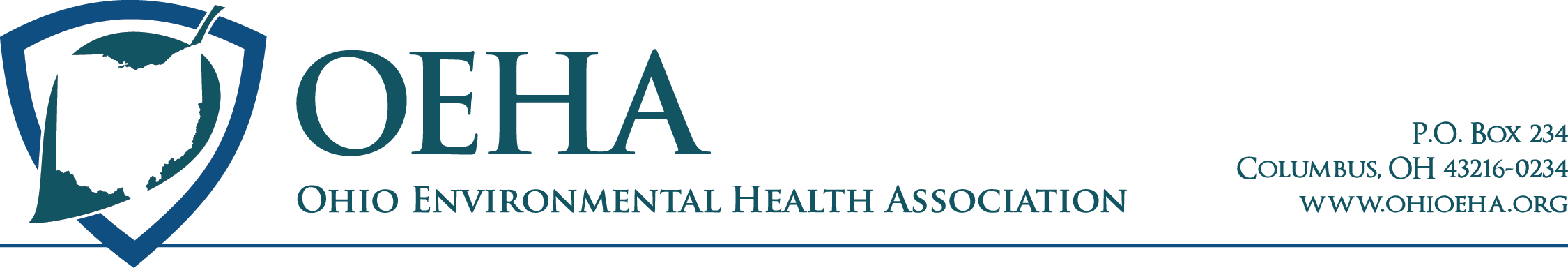 February 21, 2017Scholarship Committee ReportMembersJoe Ebel, ChairDennis MurrayMark AdamsJackie GruzaKimberly CuppThe George Eagle Scholarship Committee selects 2 scholarship award recipients each year, one graduate student and one undergrad.Applications are due by the end of February for consideration by the committee for the awards issued at the AEC. Sincerely,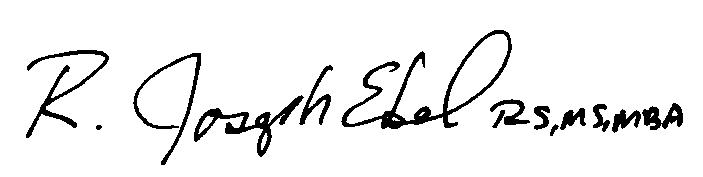 R. Joseph Ebel R.S., M.S.,M.B.A.OEHA George Eagle Memorial Scholarship Committee Chairman (740) 349-6477www.ohioeha.orgjebel@lickingcohealth.org